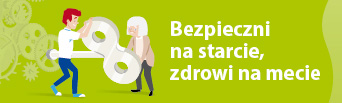 Zamówienie na materiały informacyjne kampanii „Bezpieczni na starcie, zdrowi na mecie” Informujemy, że ze względu na ograniczoną liczbę materiałów kampanii, maksymalna liczba zmówionych publikacji to 10 szt. każdego tytułu na firmę lub organizacjęInstytucja: ………………………………………………………………………………………………………………………………………………………………………………………adres: ……………………………………………………………………………………….……………..……………………………………………………………………………..….Osoba do kontaktu:………………………………………………………………………….Telefon:……………………………… e-mail: ……………………………………………….Informujemy, że zamówienie w nakładzie do 10 szt. wysyłamy bezpłatnie. W przypadku zainteresowania większym nakładem, uprzejmie prosimy o kontakt. Proszę wybrać sposób dostarczenia: wysyłka pocztą  odbiór własny w CIOP-PIB (Czerniakowska 16, Warszawa, w godz. 8.00 – 16.00)Zachęcamy do zaprenumerowania bezpłatnego, elektronicznego Newslettera 
CIOP-PIB: wyrażam zgodę na otrzymywanie Newslettera CIOP-PIBProsimy o odesłanie wypełnionego zamówienia pocztą elektroniczną na adres focalpoint@ciop.pl lub faksem: 22 623 36 93Materiały informacyjneSztukPlakat kampanii „Bezpieczni na starcie, zdrowi na mecie”Ulotka kampanii „Bezpieczni na starcie, zdrowi na mecie”Przewodnik po kampanii „Bezpieczni na starcie, zdrowi na mecie”Teczka do ww. publikacjiFilm z serii NAPO (płyta DVD) 